 ПриложениеГосударственная инспекция труда в Волгоградской области информирует работодателей о возможностях использование сервиса "Электронный инспектор" для осуществления проверки (самопроверки) соблюдения требований трудового законодательства и иных нормативных правовых актов, содержащих нормы трудового права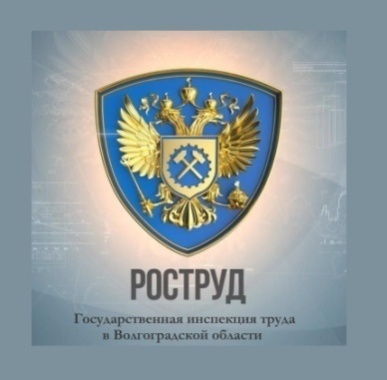 Внутренний контроль (самоконтроль) соблюдения трудового законодательства и иных нормативных правовых актов, содержащих нормы трудового права, осуществляется по "проверочным листам", представляющим собой специальные интернет-сервисы информационно-аналитической системы электронных сервисов для работников и работодателей "Онлайнинспекция.рф".                Сервис "Электронный инспектор" обеспечивает определенность и прозрачность проверяемых норм трудового законодательства и иных нормативных правовых актов, содержащих нормы трудового права, разъясняет требования, которые предъявляются государственными инспекторами труда в ходе проверок, обеспечивает понимание пользователями технологии инспекторской работы.Сервис предоставляет уникальную возможность работодателю самостоятельно, без вмешательства реального государственного инспектора труда,  пройти предварительную проверку (самопроверку) соблюдения организацией требований трудового законодательства с помощью Электронного инспектора труда.Кроме того  Сервис "Электронный инспектор"  содержит формы, образцы и примеры документов, которые должны формироваться  работодателем в процессе трудовых отношений. Все сервисы, включая сервис "Электронный инспектор",  в системе "Онлайнинспекция.рф"  являются  бесплатными.Принципы работы сервиса "Электронный инспектор":реализация принципа сетевого взаимодействия между участниками сервиса;вариативность (удовлетворение потребностей пользователей на предоставление и получение информации о нарушениях трудового законодательства и рекомендуемых способах их устранения);единое визуальное и технологическое пространство для всех пользователей;создание комфортных и понятных пользователям сервиса инструментов информационного взаимодействия;обеспечение возможности эффективной и оперативной "обратной связи" между оператором сервиса и его пользователями;обеспечение возможности персонализации интерфейсов пользователей (использование развернутого паспорта пользователя и создание индивидуального рабочего кабинета).Проведение самопроверкиЦелью проведения самопроверки является Оценка самим работодателем соблюдения требований трудового законодательства в своей деятельности и приведение в соответствие с требованиями трудового законодательства, существующих общественных отношений, на предприятии с помощью интерактивного сервиса «Электронный инспектор».                 Процесс работы с сервисом "Электронный инспектор" представляет собой заполнение "проверочных листов" по типовым трудовым ситуациям, представляющих собой список критериев (показателей), по которым работодатель самостоятельно осуществляет оценку соответствия своей деятельности требованиям трудового законодательства и иных нормативных правовых актов, содержащих нормы трудового права.Для проведения самопроверки в настоящее время доступно около 300 тематических проверочных листов, охватывающих все правоотношения, регулируемые трудовым законодательством, в том числе вопросы охраны труда.Выбирая тот или иной Проверочный лист помните, что проверке подлежит соблюдение трудовых прав каждого конкретного работника, а не организации в целом.Важно, чтобы перед началом проверки Вы определили конкретного работника, в отношении которого будете проводить проверку.По окончании проверки Электронный инспектор  сформирует для Вас Акт самопроверки, который Вы можете распечатать и представить своему специалисту кадровой службы или руководителю.Проанализировав результаты самопроверки, Вы самостоятельно определите насколько в деятельности Вашего предприятия (индивидуального предпринимателя) соблюдаются обязательные требования трудового законодательства и, в случае наличия нарушений, исправить ситуацию. Что поможет избежать недопонимания между работниками и работодателем,  предотвратит возникновение конфликтной ситуации, а также снизит административную нагрузку на бизнес.РезультатПолучение заключения интерактивного сервиса «Электронный инспектор»; об отсутствии или наличии нарушений в организации по тематике проверяемых трудовых отношений. Возможность с помощью предоставленных инструментов устранить выявленные нарушения: инструкции к действию, шаблоны и образцы документов. ПРОЙДИТЕ ПРЯМО СЕЙЧАС САМОПРОВЕРКУ И ОЦЕНИТЕ СОСТОЯНИЕ ЗАКОННОСТИ В ТРУДОВОЙ СФЕРЕ НА ВАШЕМ ПРЕДПРИЯТИИ https://онлайнинспекция.рф/inspector